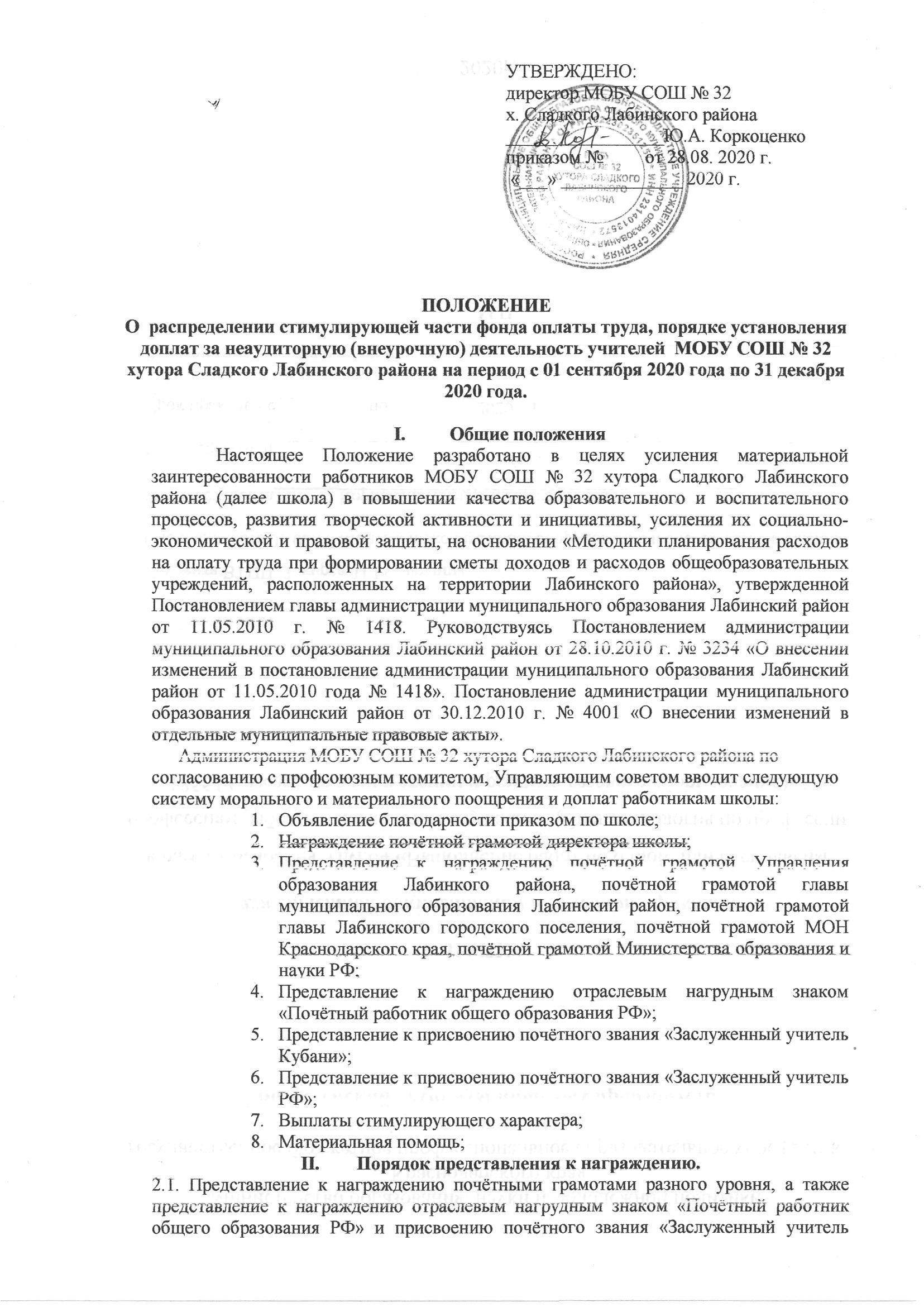 ПОЛОЖЕНИЕО  распределении стимулирующей части фонда оплаты труда, порядке установления доплат за неаудиторную (внеурочную) деятельность учителей  МОБУ СОШ № 32 хутора Сладкого Лабинского района на период с 01 сентября 2020 года по 31 декабря 2020 года.Общие положения              Настоящее Положение разработано в целях усиления материальной заинтересованности работников МОБУ СОШ № 32 хутора Сладкого Лабинского района (далее школа) в повышении качества образовательного и воспитательного процессов, развития творческой активности и инициативы, усиления их социально-экономической и правовой защиты, на основании «Методики планирования расходов на оплату труда при формировании сметы доходов и расходов общеобразовательных учреждений, расположенных на территории Лабинского района», утвержденной Постановлением главы администрации муниципального образования Лабинский район от 11.05.2010 г. № 1418. Руководствуясь Постановлением администрации муниципального образования Лабинский район от 28.10.2010 г. № 3234 «О внесении изменений в постановление администрации муниципального образования Лабинский район от 11.05.2010 года № 1418». Постановление администрации муниципального образования Лабинский район от 30.12.2010 г. № 4001 «О внесении изменений в отдельные муниципальные правовые акты». Администрация МОБУ СОШ № 32 хутора Сладкого Лабинского района по согласованию с профсоюзным комитетом, Управляющим советом вводит следующую систему морального и материального поощрения и доплат работникам школы:Объявление благодарности приказом по школе;Награждение почётной грамотой директора школы;Представление к награждению почётной грамотой Управления образования Лабинкого района, почётной грамотой главы муниципального образования Лабинский район, почётной грамотой главы Лабинского городского поселения, почётной грамотой МОН Краснодарского края, почётной грамотой Министерства образования и науки РФ;Представление к награждению отраслевым нагрудным знаком «Почётный работник общего образования РФ»;Представление к присвоению почётного звания «Заслуженный учитель Кубани»;Представление к присвоению почётного звания «Заслуженный учитель РФ»;Выплаты стимулирующего характера;Материальная помощь;Порядок представления к награждению.2.1. Представление к награждению почётными грамотами разного уровня, а также представление к награждению отраслевым нагрудным знаком «Почётный работник общего образования РФ» и присвоению почётного звания «Заслуженный учитель Кубани» и «Заслуженный учитель РФ» производится последовательно от уровня к уровню.2.2. Награждение почётными грамотами разного уровня, а также представление к награждению отраслевым нагрудным знаком «Почётный работник общего образования РФ» и присвоению почётного звания «Заслуженный учитель Кубани» и «Заслуженный учитель РФ» производится в следующем порядке:	- выдвижение кандидатуры педагогическим советом школы, родительским сообществом класса;	- обсуждение кандидатуры, обмен мнениями на педагогическом совете – определение рейтинговой оценки по показателям качества труда;	- назначение кандидатуры для представления к награждению определяется путём тайного голосования на педагогическом совете;	- для подсчёта голосов педагогическим советом выбирается счётная комиссия из 3-х человек путём открытого голосования;	- кандидат набравший простое большинство голосов становится претендентом на награждение отраслевыми наградами, утверждение которых осуществляет Совет управления образования администрации муниципального образования Лабинский район, глава администрации муниципального образования Лабинский район.2.3. Своевременное оформление документов для награждения Почётной грамотой Министерства образования РФ,  нагрудным знаком «Почётный работник общего образования РФ» и присвоение почётного звания «Заслуженный учитель Кубани» и «Заслуженный учитель РФ» осуществляет председатель первичной профсоюзной организацией, кадровая служба организации.III. Порядок  и условия установления выплат стимулирующего характера.        3.1. Для стимулирования труда работников МОБУ СОШ № 32 хутора Сладкого Лабинского района могут  быть   установлены повышающие коэффициенты к окладу:- повышающий коэффициент к окладу (должностному окладу) ставке заработной платы за квалификационную категорию;- персональный повышающий коэффициент к окладу  (должностному окладу) ставке заработной платы;- повышающий коэффициент к окладу (должностному окладу), ставке заработной платы за ученую степень, почетное звание.Решение о введении соответствующих норм принимается с учетом обеспечения выплат финансовыми средствами. Размер выплат по повышающему коэффициенту к окладу определяется путем умножения оклада работника на повышающий коэффициент. Применение повышающих коэффициентов не образует новый оклад (должностной оклад), ставку заработной платы и не учитывается при исчислении иных стимулирующих и компенсационных выплат, устанавливаемых в процентном отношении к окладу.Повышающие коэффициенты к окладу устанавливаются на определенный период времени в течение соответствующего календарного года.            3.2. Повышающий коэффициент к окладу за квалификационную категорию устанавливается в следующих размерах:  0,15 - при наличии высшей квалификационной категории; 0,10 - при наличии первой квалификационной категории;3.3. Персональный повышающий коэффициент к окладу (должностному окладу), ставке заработной платы может быть установлен работнику с учетом уровня его профессиональной подготовленности, сложности, важности выполняемой работы, степени самостоятельности и ответственности при выполнении поставленных задач и других факторов. Решение об установлении персонального повышающего коэффициента к окладу и его размерах принимается руководителем учреждения персонально в отношении конкретного работника. Размер повышающего коэффициента может быть установлен в размере  до  3,0 .3.4. Повышающий коэффициент к окладу за ученую степень, почетное звание устанавливается работникам, которым присвоена ученая степень, почетное звание при соответствии почетного звания, ученой степени профилю педагогической деятельности или преподаваемых дисциплин:-  0,075 –за почетное звание «Заслуженный», «Народный», «Почетный»;-  0,15 – за ученую степень кандидата наук, доктора наук.Повышающий коэффициент за ученую степень, почетное звание  устанавливается по одному из имеющихся оснований, имеющему большее значение.          3.5. Для стимулирования труда работников может быть предусмотрено установление работникам стимулирующих надбавок к окладу (должностному окладу), ставке заработной платы:стимулирующая надбавка за интенсивность труда и выслугу лет (Приложение № 1);стимулирующая надбавка за  высокие результаты работы (Приложение № 2).         3.6. Стимулирующая надбавка за интенсивность труда:         - выполнение особо важных или срочных работ (на срок их проведения);         - сложность выполняемой работы;         - напряженность и специфику выполняемой работы;         - выполнение работ не входящих в круг должностных обязанностей.          Стимулирующая надбавка за интенсивность труда  педагогическому персоналу, младшему обслуживающему персоналу и учебно-вспомогательному персоналу может быть установлена в пределах фонда оплаты труда, как в абсолютном значении, так и в процентном отношении к окладу, по одному или нескольким основаниям. Стимулирующая надбавка устанавливается сроком не более 1 года, по истечении которого может быть сохранена или отменена.         3.7. Стимулирующая надбавка за выслугу лет  устанавливается  работникам за стаж работы в образовательных учреждениях (в процентах от оклада) в следующих размерах:при стаже  работы от 1 до 5 лет –  5%;при стаже  работы от 5 до 10 лет – 10%;при стаже  работы от 10 лет –  15%.          3.8. Стимулирующая надбавка за высокие результаты труда:         - высокие показатели результативности работы;         - высокие академические и творческие достижения;         - разработку и внедрение новых эффективных программ, методик, форм (обучения, организации и управления учебным процессом);        - создание экспериментальных площадок;        - разработку внедрение и применение в работе передовых методов труда, достижений науки.          Стимулирующая надбавка за высокие результаты труда устанавливаются работнику с учетом критериев оценки труда разработанных для каждой категории работников, позволяющих  оценить  результативность и качество его работы.  Оценка результативности профессиональной деятельности работников МОБУ СОШ № 32 хутора Сладкого Лабинского района осуществляется с учетом мнения первичной профсоюзной организации и Управляющего совета школы.                Основанием для выплаты стимулирующей надбавки за высокие результаты труда являются результаты работы в виде рейтинговых таблиц за предшествующий период, полученных  директором МОБУ СОШ № 32 хутора Сладкого Лабинского района в рамках внутреннего контроля администрации и самоконтроля работников школы.          Рейтинговые таблицы формируются по итогам работы за предшествующий период по  критериям, разработанным коллективом  МОБУ СОШ № 32 хутора Сладкого Лабинского района, составляются и подтверждаются документально учителями лично, согласовываются с руководителем методического объединения, заместителем директора по УВР, ВР и рассматриваются комиссией по распределению стимулирующих выплат.       3.9. В состав комиссии входит не менее 15 человек, работников МОБУ СОШ № 32 хутора Сладкого Лабинского района -  избранных общим собранием трудового коллектива.        3.10.Комиссию по распределению стимулирующих выплат, избранную общим собранием трудового коллектива, утверждает директор  МОБУ СОШ № 32 хутора  Сладкого Лабинского района приказом по учреждению.                   3.11. Решение комиссии оформляется протоколом, на основании которого издается приказ по МОБУ СОШ №  32 хутора Сладкого Лабинского района  о производстве выплат стимулирующего характера.          3.12. Выплаты стимулирующего характера работникам АУП, а также из числа учебно-вспомогательного и младшего обслуживающего персонала выплачиваются по итогам работы за квартал, четверть, полугодие, год и рассчитываются по формуле:М = Z : X * N,	где М – сумма надбавки;	Z – общая сумма стимулирующих выплат и премий;	X – общее количество набранных баллов;	N – количество баллов набранных конкретным работником.          3.13. Выплаты стимулирующего характера учителям выплачиваются по итогам работы за квартал, четверть, полугодие, год и рассчитываются по формуле:М = Z : X * N,	где М – сумма надбавки;Z – общая сумма стимулирующих выплат и премий, предназначенная для учителей.X – суммарное количество баллов, набранных учителями в рейтинге;	N – количество баллов набранных конкретным учителем.    3.14. Выплаты стимулирующего характера руководителю МОБУ СОШ №  32 хутора Сладкого Лабинского района устанавливаются учредителем. Их размеры  зависят от  выполнения показателей интенсивности, результативности и качества работы.  Порядок и условия премирования3.15.  В целях поощрения работников за выполненную работу в МОБУ СОШ № 32 хутора Сладкого Лабинского района могут быть установлены премии:премия по итогам работы за период (за четверть, квартал, полугодие, год);премия за качество выполняемых работ.3.16. Премия по итогам работы за период (за четверть, месяц, квартал, полугодие, год) выплачивается с целью поощрения работников за общие результаты труда по итогам работы. При премировании учитывается:успешное и добросовестное исполнение работником своих должностных обязанностей в соответствующем периоде;инициатива, творчество и применение в работе современных форм и методов организации труда;проведение качественной подготовки и проведения мероприятий, связанных с уставной деятельностью МОБУ СОШ № 32 хутора Сладкого Лабинского районавыполнение порученной работы, связанной с обеспечением рабочего процесса или уставной деятельности МОБУ СОШ № 32 хутора Сладкого Лабинского района качественная подготовка и своевременная сдача отчетности;участие в течение месяца, квартала в выполнении важных работ, мероприятий.Премия по итогам работы за период (четверть, месяц, квартал, полугодие, год) выплачивается в пределах имеющихся средств. Конкретный размер премии может определяться как в процентах к окладу (должностному окладу), ставке заработной платы работника, так и в абсолютном размере. Максимальным размером премия по итогам работы не ограничивается.При увольнении работника не по инициативе администрации до истечения календарного месяца работник лишается права на получение премии по итогам работы за месяц. 3.17. Премия за качество выполняемых работ может  выплачиваться работникам единовременно в пределах фонда оплаты труда в размере одного оклада рублей при:поощрении Президентом Российской Федерации, Правительством Российской Федерации, главой администрации (губернатором) Краснодарского края;присвоении почетных званий Российской Федерации и Краснодарского края, награждении знаками отличия Российской Федерации;награждении орденами и медалями Российской Федерации и Краснодарского края;награждении Почетной грамотой Министерства образования и науки Российской Федерации.3.18. Премирование руководителя осуществляется с учетом результатов деятельности МОБУ СОШ № … города Лабинска Лабинского района за счет  централизованного фонда стимулирования руководителей общеобразовательных учреждений. 3.19. Премии, предусмотренные настоящим Положением, учитываются в составе средней заработной платы для исчисления отпусков, пособий по временной нетрудоспособности и т.д.3.20. Премия за оказания платных  услуг работникам учреждения может устанавливаться в размере до 150 % от должностного оклада.IV.Материальная помощь              4.1.В целях оказания социальной поддержки работников МОБУ СОШ №  32 хутора Сладкого Лабинского района за счет  фонда оплаты труда работникам школы может быть оказана материальная помощь в размере  до 5000,00 рублей:- за долголетний, добросовестный труд в связи с достижением пенсионного возраста (женщинам 55 лет, мужчинам 60 лет);- в связи со смертью близких родственников (дети, родители, супруги).4.2. Решение об оказании материальной помощи и ее конкретных размерах принимает руководитель МОБУ СОШ № 32 хутора Сладкого Лабинского района на основании письменного заявления работника с учетом мнения выборного профсоюзного органа.V. Порядок установления доплат за неаудиторную (внеурочную) деятельность учителей, а также за выполнение дополнительной работы, не входящей в круг основных обязанностей работниковДоплаты к должностным окладам  работникам школы,  устанавливаются из базовой части  в пределах утвержденного фонда оплаты труда.Доплаты  работникам устанавливаются как на определенный период (квартал, полугодие), так и единовременные. Период, на который устанавливаются доплаты, их размер определятся комиссией учреждения, утверждаются Управляющим советом и приказом руководителя учреждения в пределах фонда оплаты труда и доводится до сведения трудового коллектива.Доплаты, относящиеся  к неаудиторной (внеурочной)  деятельности, а также конкретный размер дополнительных видов  работ работников образовательных учреждений определяются общеобразовательным учреждением самостоятельно. (Приложение № 3)	Доплаты компенсационного характера за условия труда,  отклоняющиеся от нормальных. (Приложение  № 4)VI. Условия  снятия стимулирующих выплат              6.1. Стимулирующие выплаты (за исключением стимулирующих надбавок за выслугу лет, квалификационную категорию,  почетное звание, специфику работы) не производятся на основании дисциплинарного взыскания. Решение о  лишении стимулирующих выплат оформляется протоколом комиссии по распределению стимулирующей части фонда оплаты труда, установлению доплат за неаудиторную (внеурочную) деятельность учителей, а также за выполнение дополнительной работы, не входящей в круг основных обязанностей работников, на основании которого издается приказ по МОБУ СОШ № 32 хутора Сладкого  Лабинского района  о лишении выплат стимулирующего характера.Приложение № 1  Надбавки  за интенсивность труда  и выслугу лет.Приложение № 2Стимулирующие надбавки за высокие результаты работы.Критерии оценки результативности профессиональной деятельности зам. директора по УВР, ВР.Критерии оценки результативности профессиональной деятельности учителей и педагогических работников школыРаздел 4. Дополнительные критерии оценки профессиональной деятельности учителей начальных классовРаздел 5. Дополнительные критерии оценки профессиональной деятельности учителей физической культурыРаздел 6. Дополнительные критерии оценки результативности профессиональной деятельности педагога-психолога Раздел 7. Дополнительные критерии оценки результативности профессиональной деятельности социального педагогаРаздел 8. Критерии оценки результативности профессиональной деятельности  библиотекаря Раздел 9. Критерии оценки результативности профессиональной деятельности зам. директора по административно – хозяйственной работе, заведующему хозяйством.Раздел 10. Критерии оценки результативности профессиональной деятельности младшего обслуживающего персоналаРаздел 11. Критерии оценки результативности профессиональной деятельности делопроизводителя, секретаряРаздел 12. Критерии оценки деятельности уборщиков служебных помещений,  дворникаРаздел 13. Критерии оценки результативности профессиональной деятельности главного бухгалтера, бухгалтера, экономиста.Приложение № 3Доплаты за неаудиторную  (внеурочную) деятельностьПриложение № 4Доплаты компенсационного характера за условия труда, отклоняющиеся от нормальных1.Административно – управленческий персонал, педагогический персонал, учебно – вспомогательный персонал, младший обслуживающий персонал.1.1.За выслугу лет. - от 1 до 5 лет- от 5 до 10 лет- от 10 и выше 5%10%15%1.Административно – управленческий персонал, педагогический персонал, учебно – вспомогательный персонал, младший обслуживающий персонал.1.2. Высокие индивидуальные достижения учащихся. 4000 руб.1.Административно – управленческий персонал, педагогический персонал, учебно – вспомогательный персонал, младший обслуживающий персонал.1.3. Работа в оздоровительных лагерях на базе общеобразовательных учреждений.4000 руб.2.Административно – управленческий, педагогический персонал, учебно – вспомогательный, младший обслуживающий персонал.2.1.Выполнение особо важных или срочных работ (на срок их проведения).3000 руб.2.Административно – управленческий, педагогический персонал, учебно – вспомогательный, младший обслуживающий персонал.2.2. Сложность и напряженность выполняемой работы.5000 руб.2.Административно – управленческий, педагогический персонал, учебно – вспомогательный, младший обслуживающий персонал.2.3.Выполнение работ, не входящих в круг должностных обязанностей.5000 руб.2.Административно – управленческий, педагогический персонал, учебно – вспомогательный, младший обслуживающий персонал.2.4. За стабильно высокие показатели результативности работы.5000 руб.2.5.Стимулирование отдельных категорий работников учреждения (работникам, выполняющим объем работы менее нормы рабочего времени за ставку заработной платы или в случае, если месяц за который производится выплата, отработан не полностью, выплата осуществляется пропорционально отработанному времени)3000 руб.2.6. Надбавка молодым специалистам (педагогическим работникам, которые являются выпускниками образовательной организации среднего профессионального 
или высшего образования в возрасте до 35 лет, трудоустроенных 
по основному месту работы в течение года со дня окончания образовательной организации среднего профессионального 
или высшего образования по специальности в соответствии 
с полученной квалификацией в  организацию, но не ранее чем с 1 января 2018 года)3000 руб.№ п\пКритерииПоказатели критериевКол-во баллов по каждомупоказателю критериев (от 1 до 10 баллов)Раздел 1. Качество обучения учащихсяРаздел 1. Качество обучения учащихсяРаздел 1. Качество обучения учащихсяРаздел 1. Качество обучения учащихся1.Сформи-рованность предметных компетенций обучающихся1.1. Освоение государственного образовательного стандарта по всем предметам базисного учебного плана в процентах к числу обучающихся5 баллов – 100%;4 балла – не менее 95%;3 балла – не менее 90%1.2. Высокий уровень организации и проведения промежуточной и итоговой аттестации. - единый государственный экзамен в 11 классах обязательные экзамены и экзамены по выбору.Успеваемость учащихся по предмету:  100% - 10 баллов;95 - 99% - 8 балла;91 - 94% - 6 балла; 90% и ниже – 0 баллов. Дополнительные баллы за качество знаний:85 – 100% - 10 баллов;75 – 84%  - 8 баллов;65 – 74% - 6 баллов;51 – 64% - 5 баллов.1.3.  - государственная (итоговая) аттестация в 9 классах в новой форме обязательные экзамены и экзамены по выбору. Успеваемость учащихся по предмету:  100% - 10 баллов;95 - 99% - 8 баллов;91 - 94% - 6 баллов; 90% и ниже – 0 баллов. Дополнительные баллы за качество знаний:85 – 100% - 10 баллов;75 – 84%  - 8 баллов;65 – 74% - 6 балла;51 – 64% - 5 балла.Примечание: баллы устанавливаются за один учебный год1.4. Успеваемость учащихся на «4» и «5»1.5. Положительная динамика качества успеваемости учащихся за отчётный период10 баллов – свыше 80%; 8  баллов -  70 - 79%;6  баллов –  60 - 69%;5  баллов – 50 – 59%;4 балла – 45 – 49%;3 балла - ниже 45%1 балл за 1%2.Результативность внеурочной деятель-ности по препода-ваемым предметам2.1. Достижения учащихся на предметных олимпиадах, конкурсах, смотрах, спортивных соревнованияхОчные (победители): 10 баллов – международный и всеросс. уровень;8 баллов –  регион. уровень;5 баллов –  муницип. уровень.Заочные (победители):8 баллов – международный и всероссийский уровень.5 баллов –  регион. уровень;3 баллов –  муницип. уровень.Призёрам устанавливается на 2 балла меньше. 3.Общедоступность общего образования3.1. Отсутствие детей в возрасте 7-18 лет, проживающих в микрорайоне школы и не обучающихся.3 балла – при отсутствии3.2. Посещаемость учащихся7 баллов - отсутствие обучающихся, пропускающих занятия по неуважительной причинеРаздел 2. Качество управленческой деятельностиРаздел 2. Качество управленческой деятельностиРаздел 2. Качество управленческой деятельностиРаздел 2. Качество управленческой деятельности1. Эффектив-ность управлен-ческой деятель-ности 1.1. Организация и контроль учебно-воспитательного процесса от 2 до 10 баллов  (деятельность заместителя руководителя  привела к качественным изменениям в содержании, организации и результативности   работы ОУ)1. Эффектив-ность управлен-ческой деятель-ности1.2. Количество посещённых уроков в соответствии с планом контроля и руководстваЗа ед. - 0,5 баллов 1. Эффектив-ность управлен-ческой деятель-ности1.3. Высокий уровень организации аттестации педагогических работников школы.Пройдена аттестация учителями:100% -10 баллов;90 – 99 % - 8 баллов;80 – 89 % - 7 баллов;70 – 79 % - 5 баллов1. Эффектив-ность управлен-ческой деятель-ности 1.4. Организация работы общественных органов, участвующих в управлении школой (экспертно-методический совет, педагогический совет, Управляющий совет, органы ученического самоуправления и т.д.) от 2 до 10  баллов (деятельность заместителя руководителя  привела к качественным изменениям в содержании, организации и результативности   работы ОО) 2. Профес-сиональные достижения  курируемых педагогов 2.1. Организация работы педагогического коллектива по восстановлению и развитию традиционной народной культуры, формированию духовно-нравственных качеств личности, национального самосознания,  воспитанию бережного отношения к историческому и культурному наследию, сохранению и возрождению традиций, обычаев, обрядов, проведению праздников5 баллов 2. Профес-сиональные достижения  курируемых педагогов2.2. Повышение квалификации учителейПройдены курсы повышения квалификации учителями:100 % - 10 баллов;90 – 99 % - 8 баллов;80 – 89 % - 7 баллов;70 – 79 % - 5 баллов. 2. Профес-сиональные достижения  курируемых педагогов2.3. Поддержание благоприятного психологического климата в коллективе.Проведение творческих, научных и экскурсионных мероприятий для педагогического коллективаЗа единицу - 2 баллов 2. Профес-сиональные достижения  курируемых педагогов2.4. Подготовка и участие педагогов  в профессиональных конкурсах;За одного учителя:10 баллов – всеросс. уровень;8 балла –  регион.  уровень;5 балла – муницип.уровень. 2. Профес-сиональные достижения  курируемых педагогов 2.5. Подготовка и проведение  семинаров, совещаний,  конференций, педагогических чтений и др.За единицу:10 баллов – всеросс.уровень;8 баллов –  регион. уровень;5 балла – муницип. уровень.  2. Профес-сиональные достижения  курируемых педагогов2.6. Обобщение педагогического опыта учителей на уровне:    За одного учителя:Всероссийский– 10 баллов;Региональный – 8 баллов;Муниципальный - 5 баллов; 2. Профес-сиональные достижения  курируемых педагогов2.7. Эффективность работы школьной методической службы (по итогам рейтинга МИМЦ):        1 место   -  5 баллов   2 место   -   4 балла   3 место   -  3 балла   4 – 5 место – 2 балла 2. Профес-сиональные достижения  курируемых педагогов 2.8. Демонстрация достижений педагогов через систему открытых уроков, мастер-классы, гранты, публикацииЗа единицу:10 баллов – всеросс. уровень;8  баллов –  регион. уровень;5 баллов – муницип. уровень3.4.Позитивная динамика инновацион-ной деятель-ностиПризнание высоких профес-сиональных достижений  заместителя руководи-теля3.1. Реализация инноваций: - разработка и внедрение авторских программ, обобщение педагогического опыта новых учебных программ, учебников; 7 баллов – инновации привели к заметным качественным изменениям в содержании, организации и результативности образовательной деятельности;3 балла – инновации носят локальный характер и не приводят к заметным изменениям; 3.4.Позитивная динамика инновацион-ной деятель-ностиПризнание высоких профес-сиональных достижений  заместителя руководи-теля3.2. Организация предпрофильного, профильного обучения.по 2 балла за каждый класс3.4.Позитивная динамика инновацион-ной деятель-ностиПризнание высоких профес-сиональных достижений  заместителя руководи-теля3.3. - участие ОУ и педагогов  в опытно-экспериментальной деятельности 5 баллов – участие во всероссийском  эксперименте;4 балла– в регион. эксперименте;3 балла – участие в муниципальном  эксперименте3.4.Позитивная динамика инновацион-ной деятель-ностиПризнание высоких профес-сиональных достижений  заместителя руководи-теля4.1. Результативное  зафиксированное личное участие в  конкурсах  профессионального мастерства 10 баллов – всеросс. уровень;8 балла –  регион. уровень;5 балла – муницип. уровень.Примечание: баллы за участие и высокие показатели в конкурсах профессионального мастерства устанавливаются сроком на один учебный год.3.4.Позитивная динамика инновацион-ной деятель-ностиПризнание высоких профес-сиональных достижений  заместителя руководи-теля4.2. Результативное зафиксированное участие   в семинарах, конференциях, форумах, педагогических чтениях (выступления, организация выставок и др.)Очные:10 баллов – всеросс. уровень;8 баллов –  регион. уровень;5 баллов – муницип. уровень.Заочные:7 балла – всеросс. уровень5 балла – регион. уровень3 балл – муницип. уровень3.4.Позитивная динамика инновацион-ной деятель-ностиПризнание высоких профес-сиональных достижений  заместителя руководи-теля4.3. Наличие собственных публикаций 7 баллов – всеросс. уровень;5 баллов –  регион. уровень;3 балла – муниц. уровень3.4.Позитивная динамика инновацион-ной деятель-ностиПризнание высоких профес-сиональных достижений  заместителя руководи-теля4.4. Реализация программ предшкольного образования5 баллов 3.4.Позитивная динамика инновацион-ной деятель-ностиПризнание высоких профес-сиональных достижений  заместителя руководи-теля4.5. Проведение мероприятий по профилактике вредных привычек;2 балла –  за каждое мероприятие;3.4.Позитивная динамика инновацион-ной деятель-ностиПризнание высоких профес-сиональных достижений  заместителя руководи-теля4.6. Организация и проведение мероприятий, повышающих имидж школы у учащихся, общественности.2 балла за каждое мероприятие;3.4.Позитивная динамика инновацион-ной деятель-ностиПризнание высоких профес-сиональных достижений  заместителя руководи-теля4.7. Учащиеся состоящие на профилактическом и прочем учете.- 2 балла за каждого уч-ся;3.4.Позитивная динамика инновацион-ной деятель-ностиПризнание высоких профес-сиональных достижений  заместителя руководи-теля4.8. Пропуски учащимися уроков без уважительных причин.- 0,5  баллов за каждого уч-ся;3.4.Позитивная динамика инновацион-ной деятель-ностиПризнание высоких профес-сиональных достижений  заместителя руководи-теля4.9. Обоснованные обращения учащихся, родителей, педагогов по поводу конфликтных ситуаций с администрацией школы. - 10 баллов за каждое.Раздел 3.Физическое здоровье и уровень воспитанности учащихсяРаздел 3.Физическое здоровье и уровень воспитанности учащихсяРаздел 3.Физическое здоровье и уровень воспитанности учащихсяРаздел 3.Физическое здоровье и уровень воспитанности учащихся1.Сохранение здоровья учащихсяВысокий рейтинг школы среди общеобразовательных учреждений района по уровню физической подготовки и спортивных достижений 10 баллов - 1 место; 7 баллов – призёр; 1.Сохранение здоровья учащихсяОтсутствие или позитивная динамика в сторону уменьшения правонарушений  и нарушений общественного порядка,  негативных проявлений в подростковой среде2 балла – при   отсутствии или положительной динамике в сторону уменьшения.1.Сохранение здоровья учащихсяВосстановление психического и физического здоровья учащихся (дни здоровья, спартакиады, соревнования,  туристические походы и слёты,  учебные сборы и т.д.)от 5 до 10 баллов – данная деятельность привела к улучшению здоровья обучающихся (по результатам мониторинга)При наличии призовых мест: 5 баллов – международный и всероссийский уровень;4 баллов –  регион. уровень;3 балла –  муницип. уровень.2.Управление воспита-тельным процессом2.1. Занятость учащихся во внеурочное время5 баллов – при занятости  школьников   от 80 до 100%;3 балла – при занятости  от 60 до 80%2.Управление воспита-тельным процессом2.2. Эффективность организации различных форм внеклассной и внешкольной работы5 баллов (деятельность заместителя руководителя привела к качественным изменениям в содержании, организации и результативности внеклассной и внешкольной работы ОУ)2.Управление воспита-тельным процессом2.3. Организация оздоровления и отдыха детей и учителей в летнее и каникулярное время (разнообразие форм, охват организованным отдыхом наибольшее количества учащихся)7 баллов – при оздоровлении  школьников   от 80 до 100%;5 баллов – при оздоровлении  от 60 до 80%№ п\пКритерииКритерииПоказатели критериевКол-во баллов по каждому показателю критериев ( от 1 до 10 баллов)Раздел 1. Обеспечение качества обучения учащихся и профессиональных достижений учителяРаздел 1. Обеспечение качества обучения учащихся и профессиональных достижений учителяРаздел 1. Обеспечение качества обучения учащихся и профессиональных достижений учителяРаздел 1. Обеспечение качества обучения учащихся и профессиональных достижений учителяРаздел 1. Обеспечение качества обучения учащихся и профессиональных достижений учителя1.Сформи-рованность предметных компетен-ций обучающихсяСформи-рованность предметных компетен-ций обучающихся1.1. Освоение обучающимися образовательных стандартов:- Единый государственный экзамен в 11 классах За каждого ученика показавшего положительный результат – 0,5 балла. Успеваемость учащихся по предмету:  100% - 10 баллов;95 - 99% - 8 баллов;91 - 94% - 6 баллов; 90% и ниже – 0 баллов. Дополнительные баллы за качество знаний:85 – 100% - 10 баллов;75 – 84%  - 8 баллов;65 – 74% - 6 баллов;51 – 64% - 5 баллов.Примечание: баллы устанавливаются сроком за один учебный год.1.Сформи-рованность предметных компетен-ций обучающихсяСформи-рованность предметных компетен-ций обучающихся1.2. - государственная (итоговая) аттестация в 9 классах в новой форме (обязательные экзамены и экзамены по выбору, % выбравших экзамен не менее 80%);  За каждого ученика показавшего положительный результат – 0,5 балла. Успеваемость учащихся по предмету:  100% - 10 баллов;95 - 99% - 8 баллов;91 - 94% - 6 баллов; 90% и ниже 0 баллов. Дополнительные баллы за качество знаний:85 – 100% - 10 баллов;75 – 84%  - 8 баллов;65 – 74% - 6 баллов;51 – 64% - 5 баллов.Примечание: баллы устанавливаются сроком за один учебный год.1.Сформи-рованность предметных компетен-ций обучающихсяСформи-рованность предметных компетен-ций обучающихся1.3. -независимые региональные и муниципальные  срезовые  контрольные работы, тестирование и др.Успеваемость учащихся по предмету:  100% - 5 баллов;95 - 99%  - 4 балла;91 - 94% - 3 балла; 90% и ниже – 1 балл. Дополнительные баллы за качество знаний:85 – 100% - 5 баллов;75 – 84%  - 4 баллов;65 – 74% - 3 балла;51 – 64% - 2 балла.1.Сформи-рованность предметных компетен-ций обучающихсяСформи-рованность предметных компетен-ций обучающихся1.4. Успеваемость учащихся  на «4» и «5» по итогам учебного года или I полугодияПоложительная динамика качества успеваемости учащихся за отчётный период80%  и более – 10 баллов;70 – 79% - 8 баллов;60 – 69% - 6 баллов;51- 59% - 5 баллов.1 % - 1 балл.2.Сформиро-ванность информа-ционно-техноло-гической компетен-ции обучающихсяСформиро-ванность информа-ционно-техноло-гической компетен-ции обучающихся2.1. Использование информационно-коммуникационных технологий  в образовательном процессе;3 балла – использует систематически;1 балл – использует периодически2.Сформиро-ванность информа-ционно-техноло-гической компетен-ции обучающихсяСформиро-ванность информа-ционно-техноло-гической компетен-ции обучающихся2.2. Вовлечение учащихся в  создание мультимедийных продуктов, проектов, презентаций  и др. Победитель в конкурсах проектов, Интернет-конкурсах:10 баллов – всероссийский уровень;8 балла –  региональный уровень;5 балла – муниципальный уровень;3 балл -  уровень ОУ.Призёр – на 2 балла меньше.3.Восстанов-ление и развитие традицион-ной народной культурыВосстанов-ление и развитие традицион-ной народной культуры3.1. Формирование духовно-нравственных качеств личности, национального самосознания,  воспитание бережного отношения к историческому и культурному наследию, сохранение и возрождение традиций, обычаев, обрядов, проведение праздников3 балла за одно проведённое внеклассное мероприятие4.Результативность внеурочной деятель-ности по препода-ваемым предметамРезультативность внеурочной деятель-ности по препода-ваемым предметам4.1. Достижения учащихся на предметных олимпиадах, конкурсах, смотрах, конференциях, спортивных соревнованиях и др.Очные: (победители)10 баллов – международный и  всероссийский уровень;8 баллов – региональный уровень;5 баллов –  муницип. уровень;3 балла – уровень ОУ.Заочные:8 баллов –  международный и всероссийский уровень. 5 баллов – региональный уровень;3 балла –  муницип. уровень;(призёры на один балл меньше)5.Профес-сиональные достижения Профес-сиональные достижения 5.1. Результативное зафиксированное участие в профессиональных конкурсах Очные: (победители)10 баллов – всеросс. уровень;8 баллов –  региональный уровень; 5 баллов - муниципальный уровень.Заочные:8 баллов – всероссийский уровень.5 баллов – региональный уровень;3 балла –  муницип. уровень.(призёры на 2 балла меньше)5.Профес-сиональные достижения Профес-сиональные достижения 5.2.  Результативное зафиксированное участие в семинарах, конференциях, форумах, педагогических чтениях  (выступления, организация выставок и др.) 10 баллов – всероссийский уровень; 8 баллов – региональный уровень;5 баллов - муниципальный уровень.5.Профес-сиональные достижения Профес-сиональные достижения 5.3. Зафиксированная демонстрация достижений через открытые уроки, мастер-классы, гранты10 баллов – всероссийский уровень;8 баллов –  региональный уровень;5 баллов - муниципальный уровень.5.Профес-сиональные достижения Профес-сиональные достижения Наличие публикаций10 баллов – всероссийский уровень;8 баллов –  региональный уровень;5 баллов – муницип. уровень.6.Признание высокого профес-сионализма учителя обучающи-мися и их родителямиПризнание высокого профес-сионализма учителя обучающи-мися и их родителями6.1.  Наличие зафиксированных позитивных отзывов в адрес учителя  со стороны родителей, рейтинг общественного мнения,  (просьбы к администрации о зачислении в класс, где работает данных педагог, качество индивидуальной работы с учащимися во внеурочное время. и др.), Наличие фактов перевода обучающихся из класса, где работает данный учитель,  по причине недовольства качеством предоставляемых им образовательных услуг.3 балла – при  наличии позитивных отзывов - 3 балла7.Позитивная динамика в работе учителяПозитивная динамика в работе учителя7.1. Обобщение и распространение педагогического опытаШкольный уровень – 5 балловМуниципальный уровень  8 балловРегиональный уровень – 10 баллов 7.Позитивная динамика в работе учителяПозитивная динамика в работе учителя7.2. Экспериментальная и исследовательская деятельность с учащимися, организация научного общества.3 балла – наличие системы работыВсероссийский уровень – 5 балловРегиональный уровень – 4 баллаМуниципальный уровень – 3 баллУровень УО – 1 балл7.Позитивная динамика в работе учителяПозитивная динамика в работе учителя 7.3. Инновации (углубленное, профильное обучение, группы казачьей направленности).  2 балла за каждый класс8.Руководст-во учебным кабинетом(единоврем-енная выплата)Руководст-во учебным кабинетом(единоврем-енная выплата)8.1. Качество эстетического  и содержательного  оформления кабинета, в соответствии со школьным положением о конкурсе на лучшую подготовку кабинета к новому учебному году;За 1,2,3,4,5 место – решение о стимулирующей выплате и ее конкретных размерах принимает руководитель на основании протокола комиссииРаздел 2. Профессиональное исполнение должностных обязанностей Раздел 2. Профессиональное исполнение должностных обязанностей Раздел 2. Профессиональное исполнение должностных обязанностей Раздел 2. Профессиональное исполнение должностных обязанностей Раздел 2. Профессиональное исполнение должностных обязанностей 1.1.За высокий уровень исполнительской дисциплины (подготовки отчетов, заполнение журналов и др. школьной документации). Своевременная сдача запрошенной информации, поурочные планы, оформление журналов.За высокий уровень исполнительской дисциплины (подготовки отчетов, заполнение журналов и др. школьной документации). Своевременная сдача запрошенной информации, поурочные планы, оформление журналов. 5 баллов2.2.За участие в организации и проведении предметных  недель  и др. мероприятий методического объединения. (Фиксированное участие, наличие разработок, сценариев, отзывов (отчеты предоставляются руководителям МО)За участие в организации и проведении предметных  недель  и др. мероприятий методического объединения. (Фиксированное участие, наличие разработок, сценариев, отзывов (отчеты предоставляются руководителям МО)3 балла3.3.Наличие замечаний по исполнительской дисциплине (зафиксированные в журналах, докладными записками)Наличие замечаний по исполнительской дисциплине (зафиксированные в журналах, докладными записками)- 3 балла за каждое4.4.За работу по учету детей в микрорайоне.За работу по учету детей в микрорайоне.5 баллов5.5.За продолжительность работы без листов временной трудоспособности.  За продолжительность работы без листов временной трудоспособности.  5 балловРаздел 3.Результативность деятельности в качестве классного руководителяРаздел 3.Результативность деятельности в качестве классного руководителяРаздел 3.Результативность деятельности в качестве классного руководителяРаздел 3.Результативность деятельности в качестве классного руководителяРаздел 3.Результативность деятельности в качестве классного руководителя1.1.За высокое качество подготовки и проведения внеклассных мероприятий по плану работы школы (отзывы о проведённом мероприятии, разработка мероприятия, презентация)За высокое качество подготовки и проведения внеклассных мероприятий по плану работы школы (отзывы о проведённом мероприятии, разработка мероприятия, презентация)5 балл за каждое2.2.За организацию и проведение мероприятий, способствующих сохранению и восстановлению психического и физического здоровья учащихся (тематические классные часы о здоровом образе жизни, дни здоровья, туристические походы, посещение музеев и театров и т.п.)    (по представление материалов, видео и фотоотчетов) За организацию и проведение мероприятий, способствующих сохранению и восстановлению психического и физического здоровья учащихся (тематические классные часы о здоровом образе жизни, дни здоровья, туристические походы, посещение музеев и театров и т.п.)    (по представление материалов, видео и фотоотчетов) 1 балл за каждое3.3.Отсутствие мотивированных обращений  учеников и родителей к директору и в вышестоящие органыОтсутствие мотивированных обращений  учеников и родителей к директору и в вышестоящие органы2 балла4.4.Формирование правового поведения:- при отсутствии зарегистрированных правонарушений;-  состоящие на различных видах учёта.Формирование правового поведения:- при отсутствии зарегистрированных правонарушений;-  состоящие на различных видах учёта.2 балла- 1 балл за каждого учащегося5.5.Формирование ответственного отношения к учебной деятельности:Количество учащихся без уважительной причины не посещающих школу;- при отсутствии пропусков без уважительной причины у учащихся.Формирование ответственного отношения к учебной деятельности:Количество учащихся без уважительной причины не посещающих школу;- при отсутствии пропусков без уважительной причины у учащихся.-1 балл за каждого3 балла6.6.Высокий уровень организации каникулярного отдыха учащихся:Высокий уровень организации каникулярного отдыха учащихся: За каждое мероприятие - 5 баллов7.7.Сохранение контингента учащихсяСохранение контингента учащихся2 балла8.8.Организация детского питания (100% охват учащихся за родительскую плату) Организация детского питания (100% охват учащихся за родительскую плату) 100 % - 10 баллов90 – 99 % - 9 баллов80 - 89 % - 8 баллов70 – 79 % - 7 баллов9.9.Отсутствие травматизма в отчётный период на уроке у учителя предметника, на перемене – у классного руководителя.Отсутствие травматизма в отчётный период на уроке у учителя предметника, на перемене – у классного руководителя.2 балла10.10.Обеспечение санитарно - гигиенических условий процесса обучения. Рейтинг дневников санитарного состояния класса (зав. кабинетами, кл. руководители).Обеспечение санитарно - гигиенических условий процесса обучения. Рейтинг дневников санитарного состояния класса (зав. кабинетами, кл. руководители).2 балла11.11.Отсутствие конфликтных ситуаций в классном коллективеОтсутствие конфликтных ситуаций в классном коллективе2 балла12.12.Участие с классом в конкурсах, фестивалях:- школьный уровень;- муниципальный уровень;- краевой уровень;Участие с классом в конкурсах, фестивалях:- школьный уровень;- муниципальный уровень;- краевой уровень;3 балла5 баллов10 баллов13.13.Участие учащихся в тестах ГТОУчастие учащихся в тестах ГТО5 баллов№п/пПоказатели критериевКол-во баллов по каждому показателю критериев1.Стабильность количества выпускников начальной школы, которые обучаются без троек в 5 классе (I, II четверть)5 баллов2.Высокий уровень адаптации первоклассников, пятиклассников к условиям обучения (На основании заключения социально-психологической службы)80-100% - 7 баллов60-79% - 5 баллов50-59% - 3 балла№ п/п		Показатели критериевКол-во баллов по каждому показателю критериев ( от 1 до 10 баллов)1.Выполнение учащимися  контрольных нормативов по уровню физической подготовки (по результатам мониторинга выполнения нормативов)7 баллов – свыше 90% учащихся;5 баллов – от 75 до 89%2.Стабильность или положительная динамика в сторону увеличения количества учащихся, посещающих   спортивные секции  и клубы 2 балла  № п/пПоказатели критериевКол-во баллов по каждому показателю критериев т( от 1 до 10 баллов)1.Качественное участие в работе педагогического совета школы, методического совета и т. д.3 баллаПри неоднократном выступлении устанавливается дополнительно 1  балл2.Качественное участие в организации и проведении классных и общешкольных родительских собраний2 балла3.Активное участие в разработке программ воспитательной работы, планов воспитательных мероприятий2 балла4.Участие в общественной жизни школы 2 балла5.Коллективные достижения учащихся в социально значимых проектах, акциях, агитбригадах 10 баллов – междунар. и  всероссийский уровень;8 баллов – региональный уровень;5 баллов - муниципальный уровень;3 балла – школьный уровень;_ баллов - отсутствие достижений6.Наличие жалоб и обращений родителей на работу педагога-психолога - 3 балла     № п/пПоказатели критериевКол-во баллов по каждому показателю критериев (от 1 до 10 баллов)1. Положительная динамика в сторону уменьшения количества  пропусков занятий обучающимися без уважительных причин 5 баллов 2.Уменьшения правонарушений  и нарушений общественного порядка,  негативных проявлений в подростковой среде.5 баллов – при   отсутствии или положительной динамике в сторону уменьшения.3. Наличие или отсутствие документально зафиксированных случаев негативного поведения (бродяжничество, детский и подростковый суицид, негативное поведение учащихся, повлекшее за собой противоправные действия, нарушение закона КК № 1539) 5 баллов при отсутствии случаев 4.Активное участие в работе педагогического совета школы, методического совета и т. д. 3 баллаПри неоднократном выступлении устанавливается дополнительно 1 балл5.Активное участие в организации и проведении классных и общешкольных родительских собраний 3 баллаПри неоднократном выступлении устанавливается дополнительно 1 балл6.Активное участие в разработке программ воспитательной работы, планов воспитательных мероприятий2 балла7.Коллективные достижения учащихся в социально значимых проектах, акциях, агитбригадах 10 баллов – междунар. и  всероссийский уровень;8 баллов – региональный уровень;5 баллов - муниципальный уровень;3 балла – школьный уровень;_ баллов - отсутствие достижений8.Наличие жалоб и обращений родителей на работу социального педагога - 3балла  9.Участие в общественной жизни школы 2 балла№ п\пКритерииПоказатели критериевКол-во баллов по каждому показателю критериев (от 1 до 10 баллов)1.Высокая читательская активность обучающихсяПосещаемость учащимися библиотеки80% - 10 баллов65 - 79%  - 8 баллов50 - 64 % - 6 баллов1.Высокая читательская активность обучающихсяЧтение учащимися художественной литературы3 балла2.Пропаганда чтения как формы культурного досуга, оформление тематических выставок2.1. Регулярное знакомство с новинками литературы3 балла2.Пропаганда чтения как формы культурного досуга, оформление тематических выставок2.2. Проведение библиотечных уроков3 балла за каждое2.Пропаганда чтения как формы культурного досуга, оформление тематических выставок2.3. Организация ежемесячно сменяющихся выставок литературы3 балла3.Использование информационно-коммуникационных технологий3.1. Использование информационно-коммуникационных технологий  в работе3 балла – использует систематически;1 балл – использует периодически3.Использование информационно-коммуникационных технологий3.2. Вовлечение учащихся в  создание мультимедийных продуктов, проектов, презентаций  и др.3 балла – систематически;1 балл – периодически Дополнительно: при наличии призовых мест в конкурсах проектов, Интернет-конкурсах:5 баллов – всероссийский уровень;4 балла –  региональный уровень;3 балла – муниципальный уровень;1 балл -  уровень ОО.4.Результативность деятельности по вовлечению учащихся в сотрудничество4.1. Участие в подготовке общешкольных мероприятий2 балла4.2. Наличие жалоб и обращений родителей на работу заведующего библиотекой - 3балла  5.Участие в общественных мероприятиях5.1. Участие в общественных мероприятиях2 балла№ п/п КритерииПоказатели критериевКол-во баллов по каждому показателю критериев (от 1 до 10 баллов)1.Обеспечение санитарно-гигиенических условий в помещениях школы1.1. Обеспечение содержания территории школы в соответствии с требованиями СанПиН, качественная уборка помещений10 баллов при выполнении1.Обеспечение санитарно-гигиенических условий в помещениях школы1.2. Обеспечение своевременной качественной генеральной уборки5 баллов при выполнении1.Обеспечение санитарно-гигиенических условий в помещениях школы1.3. Оперативность выполнения заявок по устранению неполадок3 балла2.Обеспечение выполнения требований пожарной и электробезопасности, охраны труда2.1. Организация соблюдения требований пожарной безопасности.2.2. Содержание в исправном состоянии - средств пожаротушения,                электроустановок, электропроводки, электроприборов.10 баллов при выполнении 3.Ведение отчетности и документации3.1. Высокий уровень  инвентарного учета имущества школы3.2.  Рациональное расходование материалов и финансовых средств школы.3.3.Ведение отчетности и документации в соответствии с требованиями.3 балла.3 балла.2 балла.4.Отсутствие замечаний4.1. Отсутствие подтверждённых жалоб со стороны родителей, работников, представителей других служб2 балла при отсутствии4.Отсутствие замечаний4.2. Наличие зафиксированных позитивных отзывов со стороны родителей, работников2 балла № п\пКритерииПоказатели критериевКол-во баллов по каждому показателю критериев ( от 1 до 10 баллов)1.Обеспечение санитарно-гигиенических условий в помещениях школы1.1. Обеспечение своевременной качественной генеральной уборки3 балла при выполнении1.Обеспечение санитарно-гигиенических условий в помещениях школы1.2. Оперативность выполнения заявок по устранению неполадок2 балла 2.1. Качественное выполнение разовых поручений заместителя директора по АХР2 балла3.Обеспечение безопасных условий на закреплённой территории2.2. Отсутствие документально зафиксированных случаев травматизма по вине данного работника5 баллов при отсутствии4.Отсутствие замечаний2.3. Отсутствие подтверждённых жалоб со стороны родителей, работников, представителей других служб2 балла при отсутствии4.Отсутствие замечаний2.4. Наличие зафиксированных позитивных отзывов со стороны родителей, работников2 балла при наличии снятие № п\пКритерииПоказатели критериевКол-во баллов по каждому показателю критериев ( от 1 до 10 баллов)1.Наличие условий осуществления образовательного процесса, отвечающего современным требованиям1.1. Выполнение технических функций по обеспечению и обслуживанию работы администрации школы на высоком уровне.3 балла при выполнении1.Наличие условий осуществления образовательного процесса, отвечающего современным требованиям1.2. Высокий уровень ведения делопроизводства  и оформление документации.3 балла при выполнении всех требований1.Наличие условий осуществления образовательного процесса, отвечающего современным требованиям1.3. Оперативность выполнения поручений.2 балла 2.Отсутствие замечаний2.1. Отсутствие подтверждённых жалоб со стороны родителей, работников, представителей других служб2 балла при отсутствии2.Отсутствие замечаний2.2. Наличие зафиксированных позитивных отзывов со стороны родителей, работников2 балла  КритерииПоказатели критериевКол-во баллов по каждому  показателю ( от 1 до 10 баллов)1. Участие в создании санитарных требований и воздушного режима1.1 Ежедневное содержание участка в соответствии с требованиями СанПин3 балла1. Участие в создании санитарных требований и воздушного режима1.2. Отсутствие нарушений техники безопасности и отсутствие случаев травматизма3 балла1. Участие в создании санитарных требований и воздушного режима1.3. Эстетическое содержание закреплённой территории (озеленение и т.д)3 балла1. Участие в создании санитарных требований и воздушного режима     1.4.  Отсутствие нарушений правил внутреннего трудового распорядка.2 балла1. Участие в создании санитарных требований и воздушного режима1.5. Экономия электроэнергии, воды.3 балла1. Участие в создании санитарных требований и воздушного режима1.6. Сохранность материально-технической базы.3 балла1. Участие в создании санитарных требований и воздушного режима1.7. Участие в работах по благоустройству.3 балла1. Участие в создании санитарных требований и воздушного режима1.8. Активное участие в общественной жизни.2 балла1. Участие в создании санитарных требований и воздушного режима1.  1.9. Содержание рабочего инструмента в чистоте и порядке.2 балла№ п\пКритерииПоказатели критериевКол-во баллов по каждому показателю критериев ( от 1 до 10 баллов)1Ведение отчетности и документации 1.1. Ведение отчетности и документации в соответствии с требованиями.10 баллов при выполнении1Ведение отчетности и документации1.2. Рациональное использование денежных средств учреждения (по результатам ежемесячного анализа финансово-хозяйственной деятельности)10 баллов1Ведение отчетности и документации1.3. Оперативность выполнения поставленных задач7 баллов при выполнении2Отчетность 2.1 Своевременное предоставление отчетности в ЦБ УО:-месячной-квартальной-годовой2 баллов при выполнении 3 баллов при выполнении5 баллов при выполнении2Отчетность 2.2. Предоставление отчетности - отдел статистики- МНИ № 15- ПФР, ФСС- квартальный- годовой5 баллов при выполнении 5 баллов при выполнении5 баллов при выполнении5 баллов при выполнении5 баллов при выполнении2Отчетность 2.3. Работа с сайтами 7 баллов3Документооборот3.1. Обеспечение архивации и сохранности документов5 баллов4Анализ исполнения.4.1. Своевременный анализ   с целью 100 % исполнения статей расходов бюджета.10 баллов4Анализ исполнения.4.2. Своевременный анализ  фонда оплаты труда  с целью недопущения перерасхода денежных средств. 5 баллов5Отсутствие замечаний5.1. Предоставление оперативной информации. 3 балла5Отсутствие замечаний5.2. Отсутствие подтверждённых жалоб от представителей других служб;5.3. Активное участие в общественной жизни.5 баллов при выполнении2 балла5.4. За продолжительность работы без листов временной трудоспособности.  2 балла1.Административно – управленческий персонал, педагогический персонал1.1. За классное руководство: -  I- XI классы4000 рублей из расчета  14 человек сельские организации1.2. За проверку письменных работ в V-XI классах: - по русскому языку, литературе- по  математике- по иностранному языку 15% от оплаты за часы10 % от оплаты за часы5%  от оплаты за часы 1.3. За проверку письменных работ в I-IV классах.10% от пед нагрузки учителя начальных классов1.4.За заведование  учебными кабинетамиспортзалом до 1000 руб.1.5.За заведование учебными мастерскими:- комбинированными до 1000 руб.1.6.За руководство предметными методическими объединениями:- школьными 500 руб.1.7. За проведение внеклассной работы по физическому воспитанию   (в зависимости от количества классов)           до 10 классов          от 10-20 классов          30 классов и более- 1000 руб1.8. За работу компьютерного класса1500 руб1.9. За проведение предпрофильной, профильной подготовки, профориентации учащихся 9-11 классов, в движении «Молодые профессионалы»1500 руб.1.10. За исполнение обязанностей секретаря педагогического совета300 руб.1.11. За проведение общегородских олимпиад 3000 руб. 1.12. За работу по охране труда, технике безопасности - пожарной безопасности2500 руб.1.13.   За ведение документации по военнообязанным, исполнение обязанностей начальника штаба ГО400 руб.1.14.За организацию и  ведение клубной, экскурсионной, судейской  работы; работы отрядов (ЮИД, ЮПИ, ЮДМ и т.п.)2000 руб. 1.15. Доплата за организацию работы по профилактике наркомании1000 -  2000 руб.1.16. За исполнение обязанностей заместителя директора по вопросам безопасности, жизнедеятельности школы, ГО и ЧС (ответственный за безопасность учреждения)Размер  доплаты зависит от количества учащихся:свыше 800 учащихся500 руб.1.17. За работу в составе экспертных групп при аттестации УО и педагогических кадров.600 руб.1.18. За работу с учебным фондом:- до 1000 учебников- от 1000 до 2000 учебников- свыше 2000 учебников 10%  20%  30%  от оклада1.19. За работу по изданию школьной газеты.2000 руб.1.20. За часы внеурочной деятельности в классах, осуществляющих ФГОС (СТП х количество часов х количество учащихся). ……..руб.За фактически отработанные часы1.21. За сложность предметаДеление классов на группы -2Русский язык   -1,25                                        Литература  -1,25                                                                                           МХК -1,25                                                                                             Практикум по русскому языку-1,25                                        Математика  -1,25                                                                                   Практикум по математике -1,25                                        Химия -1,25Химия и питание -1,25                                       Иностранный язык-1,25                                        Физика-1,25                                        Информатика и ИКТ -1,25 Компьютерное делопроизводство-1,25                                      Биология-1,2Практикум по биологии   -1,2                                       География-1,2                                        История-1,2                                        Обществознание-1,15Избранные вопросы по обществознанию-1,15                                       Начальные классы- 1,15                                        Кубановедение-1,15 ОПК -1,15ОРКСЭ -1,15                                     Физкультура-1,15 ОБЖ-1,15                                      ИЗО-1,1 Черчение и графика -1,1 Технология-1,1  Информационная работа, профильная ориентация  -1,1                              Музыка -1,1    Линейцы -1,1                                                                          Экологическая безопасность окружающего мира - 1,1Цифровые технологии вокруг нас -1,1При проведении уроков обучения на дому применяется коэффициент приоритетности предмета, коэффициент надомника – 1,2 и коэффициент за деление – 0,5.1.22 За коррекционную работу       (в 1-3 классах, учащиеся с ОВЗ)  - индивидуальные занятия (25 мин.) 1 час 150 руб.1.23 За коррекционную работу      (в классах, учащиеся с ОВЗ)  - групповые занятия (40 мин.) 1 час 200 руб.1.24 Ежемесячное денежное вознаграждение за классное руководство5000,00 руб.1.Младший обслуживающий персонал.1.1. За работу в ночное время35%1.Младший обслуживающий персонал.1.2. За работу в выходные и праздничные дни.Согласно законодательства1.Младший обслуживающий персонал.За сверхурочную работуСогласно законодательства2.Административно – управленческий персонал, педагогический персонал, учебно – вспомогательный персонал, младший обслуживающий персонал.1.4. За совмещение профессий (должностей).по соглашению сторон трудового договора2.Административно – управленческий персонал, педагогический персонал, учебно – вспомогательный персонал, младший обслуживающий персонал.1.5. За увеличение объема  работы или исполнение обязанностей временно отсутствующего работника без освобождения от работы, определенной трудовым договором.по соглашению сторон трудового договора2.Административно – управленческий персонал, педагогический персонал, учебно – вспомогательный персонал, младший обслуживающий персонал.1.6. За расширение зон обслуживания.по соглашению сторон трудового договора3.Прочий педагогический персонал, учебно – вспомогательный персонал, младший обслуживающий персонал (отраслевая система оплаты труда)1.7.За работу в сельской местности25 % от оклада4. Педагогический персонал, учебно – вспомогательный персонал, младший обслуживающий персонал 1.8.За работу с вредными условиями труда:- с химреактивами (учителю химии, лаборанту);- с дезсредствами (уборщикам служебных помещений)До 12 %